SURAT LAIK ETIK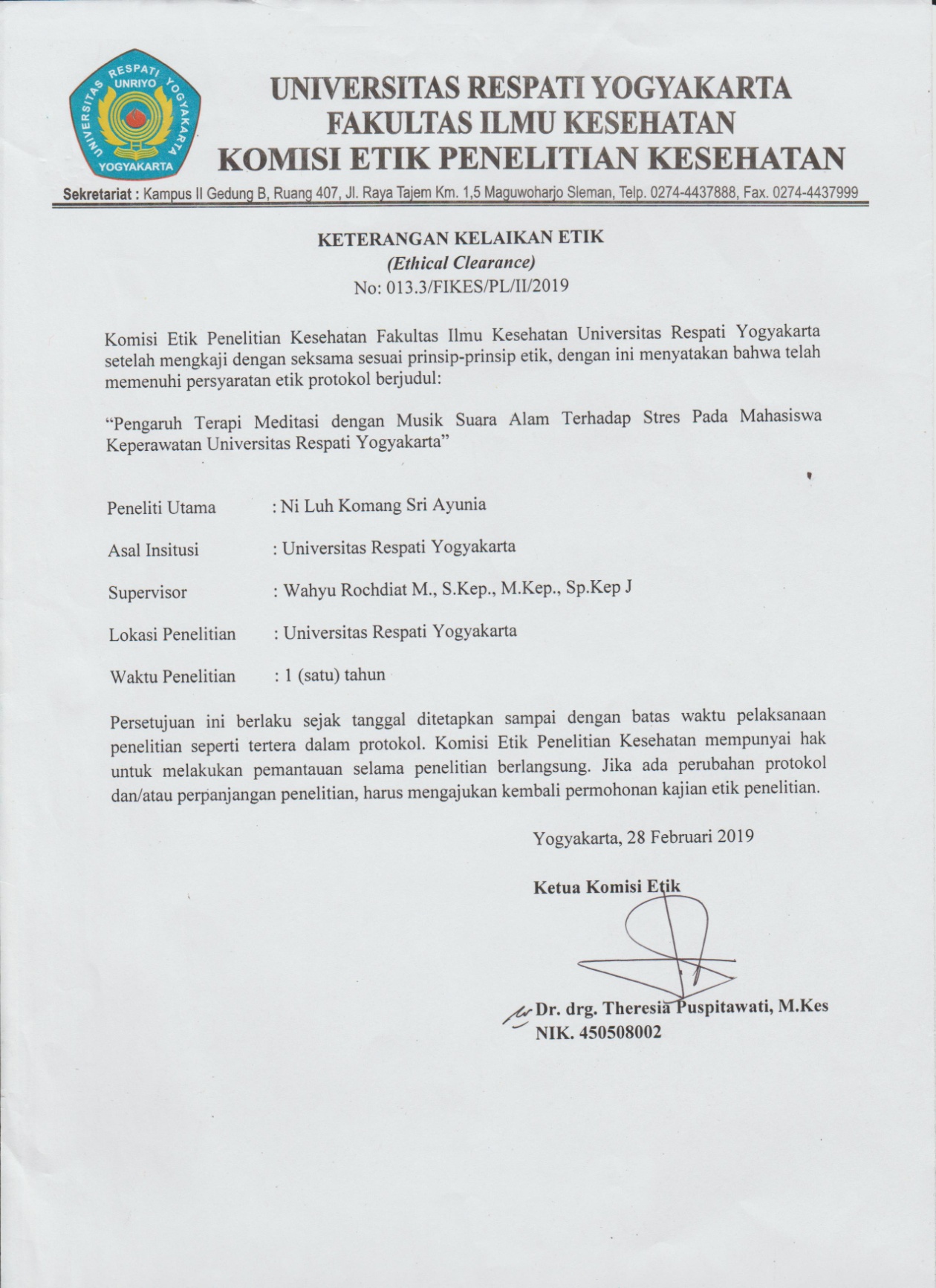 